GS : Remets les mots en ordre et colle les étiquettes /   CP : Remets les mots en ordre et recopie la phrase------------------------------------------------------------------------------------------------------------------------------------------------------------------------------------------------------------------------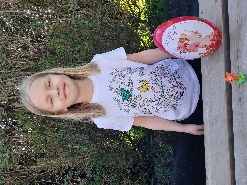 ---------------------------------------------------------------------------------------------------------------------------------------------------------------------------------------------------------------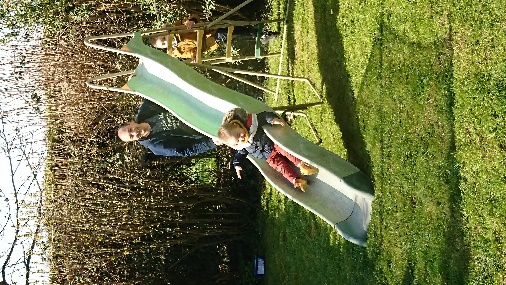 --------------------------------------------------------------------------------------------------------------------------------------------------------------------------------------------------------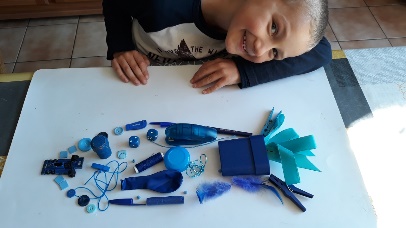 ----------------------------------------------------------------------------------------------------------------------------------------------------------------------------------------------------------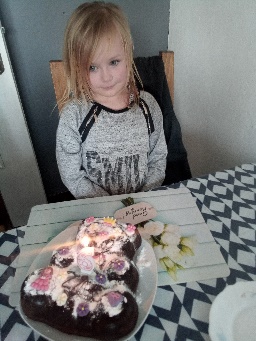 ----------------------------------------------------------------------------------------------------------------------------------------------------------------------------------------------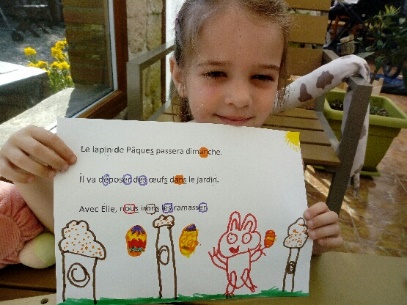 LeapportélapinoeufLouna.àPâquesunadeleglissesonavecNolan.frèretoboggansurdespoissonavecréaliséJonas.bleusobjetsunaansle9Zoé!fêtéavrilsixasesbeautrèstravailJeanne.pourPâquesfaitaun